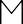 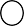 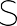 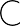 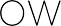 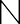 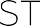 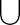 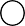 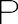 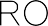 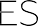 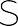 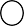 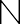 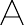 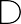 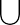 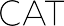 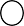 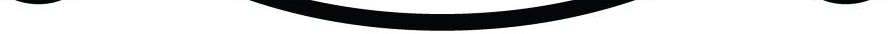 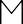 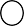 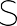 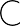 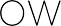 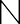 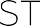 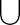 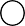 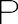 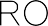 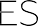 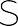 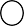 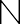 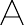 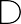 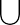 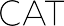 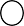 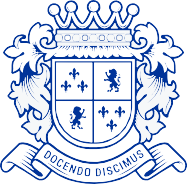 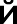 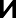 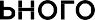 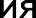 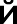 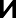 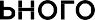 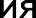 ПОЛОЖЕНИЕО ПОРЯДКЕ ПРЕДОСТАВЛЕНИЯ СКИДОК НА ОПЛАТУ ОБУЧЕНИЯ В НАУЧНОЙ АВТОНОМНОЙ НЕКОММЕРЧЕСКОЙ ОРГАНИЗАЦИИ«МОСКОВСКИЙ ИНСТИТУТ ПРОФЕССИОНАЛЬНОГО ОБРАЗОВАНИЯ»Москва, 2021Настоящее Положение регламентирует общие условия, порядок, перечень и размер предоставления скидок по оплате обучения слушателям НАУЧНОЙ АВТОНОМНОЙ НЕКОММЕРЧЕСКОЙ ОРГАНИЗАЦИИ «МОСКОВСКИЙ ИНСТИТУТ ПРОФЕССИОНАЛЬНОГО ОБРАЗОВАНИЯ» (далее по текстуИнститут) обучающимся по программам дополнительного профессионального образования.Общие положенияВ Институте действует система скидок при оплате образовательных услуг. Под скидкой понимается уменьшение стоимости обучения на фиксированный период времени на установленную настоящим Положением величину.Назначение и отмена всех видов скидок осуществляется решением Учредителя Института, на основании которого вносятся изменения и дополнения в настоящее Положение.Настоящее Положение определяет размер скидок, условия и порядок их предоставления.При оплате обучения частями (в рассрочку) скидка не предоставляется. 1.5.Действие скидок не может быть перенесено на другой период.Скидки не могут быть выплачены в денежной форме или другом эквиваленте.Величина скидки определяется в процентном выражении от стоимости обучения.Одновременно может быть установлен только один вид скидок по отношению к установленной стоимости обучения. При одновременном наличии у обучающегося права на получение скидки по двум и более основаниям, ее размер определяется по основанию, предполагающему наибольшую скидку.Информация о предоставленной скидке по оплате обучения, сроке и порядке ее предоставления доводится до сведения обучающегося.Права на снижение стоимости обучения лишаются обучающиеся, нарушившие Устав и Правила внутреннего трудового распорядка.Настоящее положение применяется со дня его утверждения ректором.Виды скидокВ Институте установлены следующие виды скидок при оплате образовательных услуг:Обучающимся, проходящим обучение в Институте параллельно по двум дополнительным профессиональным образовательным программам: размер скидки 15% от стоимости обучения по параллельной программе, установленной Институтом на дату заключения договора на оказание платных образовательных услуг. Срок действия скидки – период параллельного обучения.Слушателям, признанным в установленном порядке инвалидами I группы предоставляется скидка в размере 50%. Срок действия скидки – период обучения или до снятия инвалидности.Обучающимся, признанным в установленном порядке инвалидами II группы, III группы предоставляется скидка в размере 50%. Срок действия скидки – период обучения или до снятия инвалидности.Сиротам предоставляется скидка в размере 50%. Срок действия скидки – период обучения или до достижения ими 23 – летнего возраста.Обучающимся, подвергшимся воздействию радиации предоставляется скидка в размере 50%. Срок действия скидки – период обучения.Обучающимся, членам многодетной семьи предоставляется скидка в размере 50%. Срок действия скидки – период обучения.Обучающимся, получающим пенсию по потере кормильца и не достигшие 23-летнего возраста предоставляется скидка в размере 50%. Срок действия скидкипериод обучения или до достижения ими 23 – летнего возраста.Обучающимся - ветеранам боевых действий, инвалидам войны при предъявлении соответствующего удостоверения предоставляется скидка в размере 50%. Срок действия скидки – период обучения.Слушателям, получающим пенсию, предоставляется скидка в размере 50%. Срок действия скидки – период обучения.Обучающимся, повторно поступающим на обучение по программам ДПО, предоставляется скидка на обучение в размере 50 % при предъявлении Сертификата (выданный обучающемуся по завершении курса обучения в Институте).Обучающимся, повторно поступающим на обучение по программам ДПО, без предъявления Сертификата (выданный обучающемуся по завершении курса обучения в Институте), предоставляется скидка на обучение в размере 15 %, за исключением случаев досрочного расторжения Договора или отчисления обучающегося по причинам академической неуспеваемости при поступлении впервые в Институт.Сотрудникам Института, предоставляется скидка в размере 100%. Срок действия скидки – период работы в Институте.Обучающимся – членам семей сотрудников Института (близкие родственники) предоставляется скидка на обучение, размер которой определяется индивидуально по решению ректора, но не более 50% от стоимости обучения. Срок действия скидки – период работы родственников в Институте.Обучающимся, предоставившим карту партнера Института предоставляется скидка в размере от 5 до 50% по согласованию с Учредителем Института. Срок действия скидки – период обучения.«Карта партнера» выдается лицам, оплатившим обучение по дополнительным профессиональным программам в Институте или завершившим освоение дополнительных профессиональных программ в организациях-партнерах Института. Статус организации-партнера, имеющей право выдавать «карты партнера» присваивается на основании договоров с Институтом.Обучающимся, направленным от организаций-партнеров, имеющих с Институтом договоры о сотрудничестве предоставляется размер скидки 15%. Срок действия скидки – период обучения.Юридическим лицам – корпоративным клиентам, направляющим на обучение своих сотрудников предоставляются скидки в размере:10-15% - при участии 2 представителей;15-20% - при участии 3 представителей;20-25% - при участии 4 представителей.25-30% - при участии 5 и более представителей. Срок предоставления скидки – период обучения.Обучающимся, производящим оплату образовательных услуг с помощью кредитных денежных средств банков-партнеров Института, имеющих с Институтом договор о сотрудничестве, предоставляется скидка в размере 15%.Срок предоставления скидки – единовременно, в момент оплаты обучения (или оплачиваемый период обучения).Обучающимся, поступающим в Институт в даты: каждое 10, 20, 30 число месяца, в феврале каждое 10, 20 число месяца,предоставляется скидка - 30% при условии единовременной оплаты всей стоимости обучения с учетом скидки в указанные даты. На оплату в рассрочку данное условие не распространяется.Менеджер по работе с клиентами может предоставить на свое усмотрение скидку в размере 15 %, при условии единовременной оплаты всей стоимости обучения с учетом скидки. На оплату в рассрочку данное условие не распространяется.Скидки, не предусмотренные в пунктах 2.1.1.–2.1.15 настоящего Положения оформляются отдельными решениями Учредителя Института.Порядок предоставления скидокСкидка за обучение предоставляется на основании заявления (Приложение 1), резолюции ректора/учредителя и оформляется Соглашением к договору на оказание платных услуг в сфере дополнительного профессионального образования (Приложение 2). Обучающийся (или законный представитель) подает копии документов (далее – «пакет документов»), подтверждающих право на льготу.Действие всех скидок прекращается при отчислении слушателя.Ответственность за проверку оснований на предоставление скидки и подготовку проекта распорядительного документа несет ректор.